Reunión Santa Ana priorización proyectos a ejecutar 2023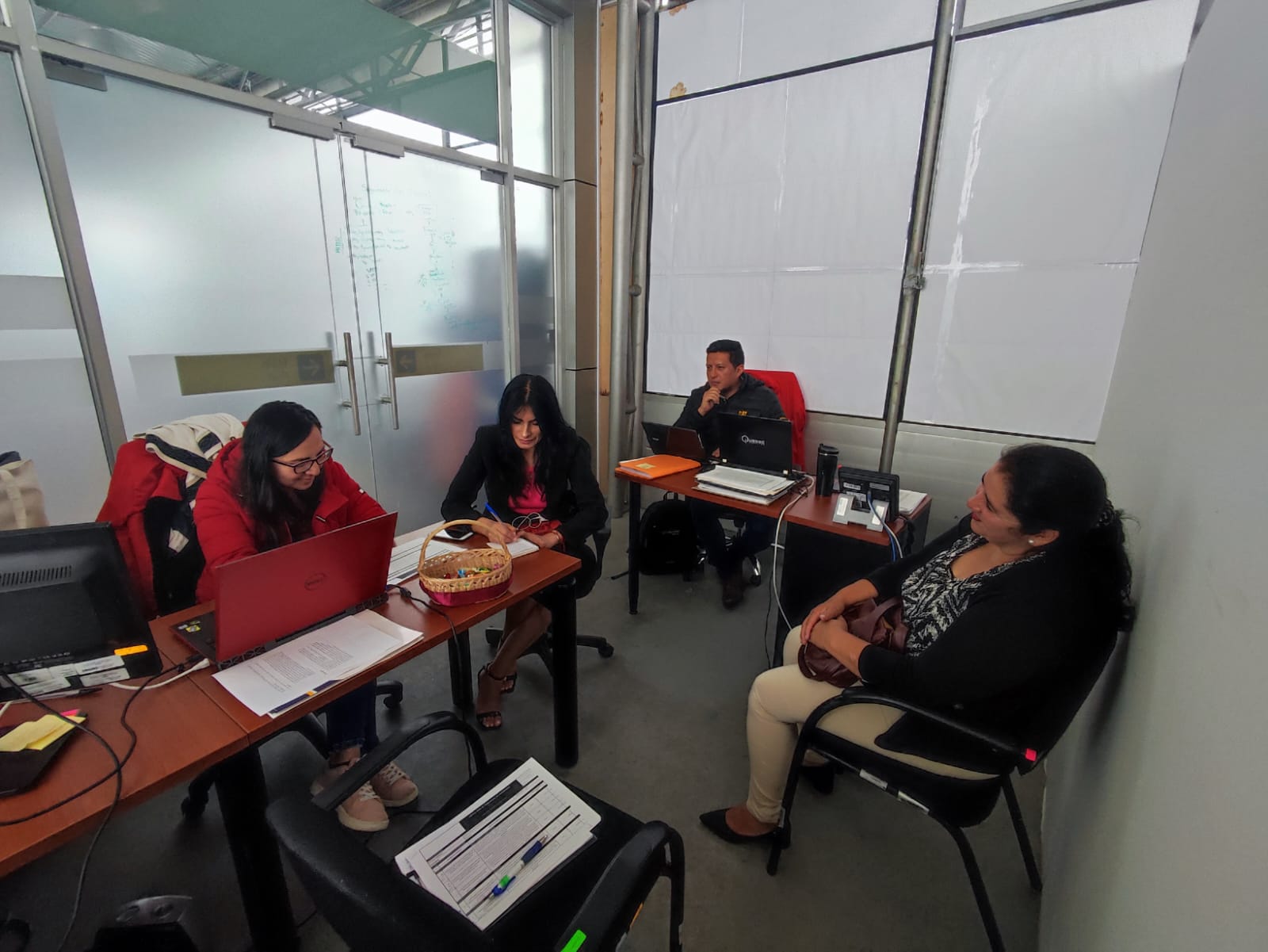 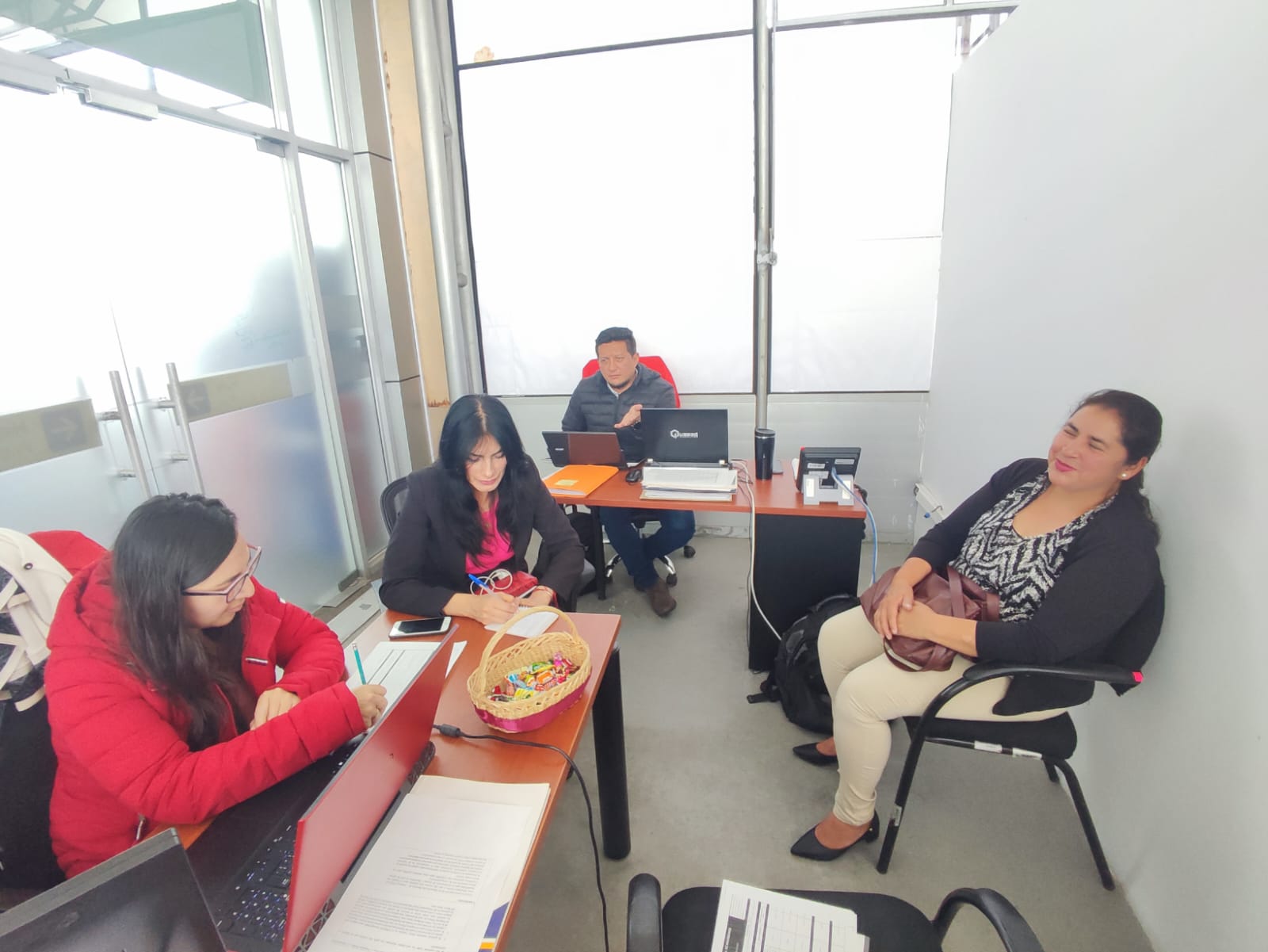 